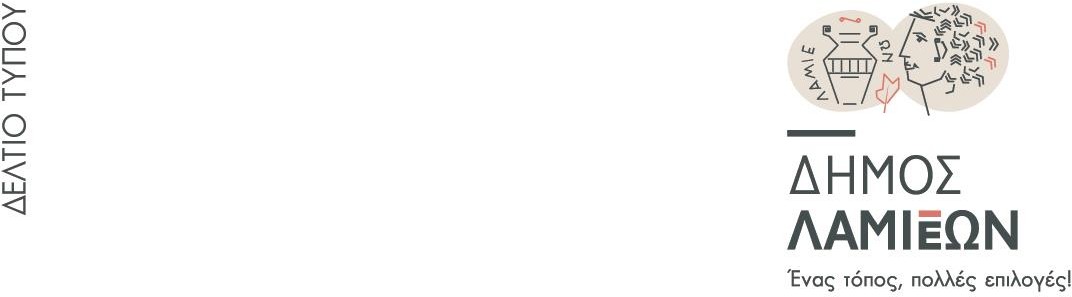 Λαμία,13 Φεβρουαρίου  2021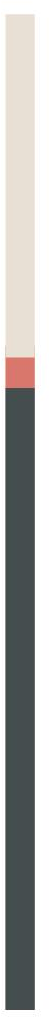 ΑΝΑΚΟΙΝΩΣΗΕν όψει των επερχόμενων καιρικών φαινομένων και για την προστασία των αστέγων, σας ενημερώνουμε ότι θερμαινόμενη  αίθουσα του   Γ’  ΚΑΠΗ  του  Δήμου  Λαμιέων επί της οδού Τυμφρηστού 58Α , θα είναι διαθέσιμη  για όλο το εικοσιτετράωρο στις   13 -14 -15 Φεβρουαρίου 2021.Για οποιαδήποτε πληροφορία ή περιστατικό μπορείτε να επικοινωνείτε στα τηλέφωνα :  Κιν.:  6932837696                                           Δημοτική Αστυνομία : 2231031427, 2231022393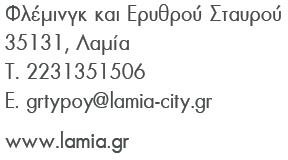 